TOWN OF       HARWICHHARWICH ACCESSIBILITY RIGHTS COMMISSIONHarwich Town Hall Small  Conference Room                                                    Thursday, , 2017 AGENDA         Verification of Harwich Committee Oath and Current MA Ethics Training requirementsAttendance and Introductions:MINUTES: Review & ApprovalOPEN FORUM: OLD BUSINESS:NEW BUSINESS: MONTHLY REPORTS: Board of SelectmenCORRESPONDANCE:	 NEXT MEETING: ADJOURNMENT:Posting Date: The committee may hold an open session for topics not reasonably anticipated by the Chair 48 hours in advance of the meeting following “New Business.” If you are deaf or hard of hearing or a person with a disability who requires an accommodation, contact the Selectmen’s Office at 508-430-7513.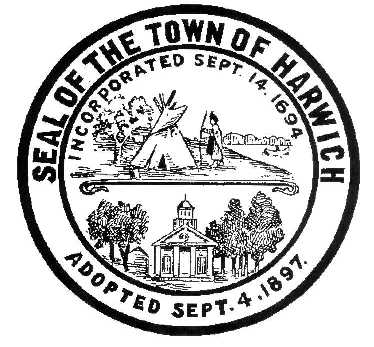 